POLITECNICO DI BARI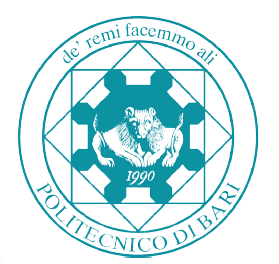 Rapporto di Riesame Annuale Internodel Corso di Studio (RRAi)Rapporto di Riesame Annuale InternoIndicazioni operativeIl Rapporto di Riesame Annuale interno (RRAi) rappresenta una Buona Pratica di Assicurazione della Qualità introdotta dal Presidio di Qualità di Ateneo al fine di fornire ai Corsi di Studio (CdS) uno strumento di Autovalutazione e Monitoraggio di dettaglio, a partire dalla Scheda di Monitoraggio Annuale (SMA) redatta secondo le indicazioni ANVUR, nel periodo riferito al ciclo tra la redazione del Rapporto di Riesame Ciclico. In tal senso, il Rapporto di Riesame Annuale interno riprende i contenuti della SMA e dettaglia nello specifico le azioni di miglioramento da intraprendere con riferimento ad indicatori critici evidenziati dal CdS nella SMA, nonché dalla Commissione Paritetica nella sua relazione, e dagli esiti della rilevazione delle OPIS, risolvibili a livello di CdS.Il Rapporto di Riesame Annuale interno si configura, anche in relazione alla sua articolazione, quale documento intermedio di Autovalutazione e Monitoraggio in vista della redazione del Rapporto di Riesame Ciclico, nonché per una eventuale revisione del Corso (modifica ordinamentale, attivazione/disattivazione di cirrucula, revisione e aggiornamento profili professionali, ecc). Il Rapporto di Riesame Annuale è redatto dal Gruppo di Riesame contestualmente alla compilazione della SMA ed è approvato dal Consiglio di Dipartimento unitamente alla SMA.STRUTTURA DEL RAPPORTO DI RIESAME FRONTESPIZIOInformazioni generali sul Corso di Studio:Gruppo di Riesame - GdR:Il Gruppo di Riesame si è riunito, per la discussione degli argomenti riportati nei quadri delle sezioni di questo Rapporto di Riesame, operando come segue:Sintesi dell’esito della discussione con il Consiglio di Corso di Studio e del Consiglio di Dipartimento:Il presente Rapporto di Riesame è stato presentato e discusso nel Consiglio di Corso di Studio nella seduta del …./…/……. Si allega di seguito l’estratto del verbale della seduta / la sintesi della discussione (max 500 parole):Estremi della delibera del Consiglio di Dipartimento di discussione e approvazione del Rapporto di Riesame Annuale (e della SMA): verbale n.___del  _________ANALISI DELLE EVENTUALI CRITICITÀ SEGNALATE DAGLI INDICATORI1.1. In questa sezione vengono riportati i punti di forza e le aree di miglioramento evidenziate dall’analisi dello stato generale di salute del CdS, sulla base degli indicatori ANVUR e del Cruscotto della Didattica, tenendo conto dell’evoluzione nell’ultimo quinquennio SINTESI DEI CONTENUTI DELLA RELAZIONE DELLA COMMISSIONE PARITETICA DOCENTI/STUDENTIIn questa sezione viene riportata una sintesi dei contenuti della Relazione delle Commissione Paritetica Docenti Studenti, con particolare riferimento alle analisi condotte e ai punti di forza e di debolezza del CdS.Si consiglia di articolare questa sezione in 4 sottosezioni (max 500 caratteri a sottosezione):2.1 Definizione dei profili culturali e professionale e architettura del CdS2.2 L’esperienza dello studente2.3 Risorse del CdS2.4 Monitoraggio e revisione del CdSsecondo i contenuti del Documento ANVUR “Accreditamento periodico delle sedi e dei corsi di studio universitari Linee Guida (AVA 2.0, 5 maggio 2017) capitolo 9.2. “Requisiti di qualità dei corsi di studio”SINTESI DEGLI ESITI DELLA RILEVAZIONE DELLE OPINIONI DEGLI STUDENTIIn questa sezione viene riportata una sintesi degli esiti dell’ultima rilevazione delle opinioni degli studenti con particolare riferimento alle analisi condotte dal CdS, dalla CPDS e dal NdV. Nella sezione vanno riportate le le azioni di sensibilizzazione condotte dal CdS, le modalità di diffusione e condivisione degli esiti.Si consiglia di articolare questa sezione in 4 sottosezioni (max 500 caratteri a sottosezione):Azioni di sensibilizzazione condotte dal CdS e modalità di condivsiione degli esiti con gli studenti e all’interno del CdSSintesi dei punti di forza e delle aree di miglioramento del CdSSituazioni di criticità e di attenzione evidenziate sulla base della metodologia indicata dal PQASintesti della discussione degli esiti con gli studenti AZIONI DI MIGLIORAMENTO DA INTRAPRENDERE CON RIFERIMENTO ALLE CRITICITA’ EVIDENZIATEIn questa sezione vengono riportate le azioni proposte in relazione alle eventuali criticità identificate dal CdS nella precedente Sezione 1, dalla CPDS nella sua relazione sintetizzate nella precedente Sezione 2 e degli esiti delle OPIS sintetizzate nella sezione 3,  risolvibili a livello di CdS. Eventuali azioni di miglioramento risolvibili a livello di struttura didattica o di Ateneo vanno indicate nella Sezione 4.Indicare la denominazione dell’indicatore critico (o degli indicatori), l’azione da intraprendere, la tempistica di realizzazione, il responsabile, l’indicatore per misurarne l’efficacia, ecc.Il quadro seguente è da duplicare per ciascuna azione propostaSi consiglia di articolare questa sezione nelle sottosezioni:4.1 Definizione dei profili culturali e professionale e architettura del CdS4.2 L’esperienza dello studente4.3 Risorse del CdS4.4 Monitoraggio e revisione del CdSsecondo i contenuti del Documento ANVUR “Accreditamento periodico delle sedi e dei corsi di studio universitari Linee Guida (AVA 2.0, 5 maggio 2017) capitolo 9.2. “Requisiti di qualità dei corsi di studio”CRITICITÀ NON RISOLVIBILI A LIVELLO DI CORSO DI STUDIOSegnalare eventuali criticità che possono essere risolte a livello di struttura didattica (Dipartimento/Facoltà) o di Ateneo, delimitandole e definendole in modo concreto e suggerendo possibili azioni. Si raccomanda di non stilare dei meri "cahiers de doleance” ovvero degli elenchi di rimostranze. 5.1 Segnalazione di eventuali criticità affrontabili solo dalla struttura didattica (Dipartimento) (max 1000 caratteri)5.2 Segnalazione di eventuali criticità affrontabili solo a livello di Ateneo (max 1000 caratteri)Tipo Corso:Corso di Studio:Classe:Codice CdS:Sede didattica:In convenzione con:Dipartimento:RuoloNominativi dei ComponentiCoordinatore del CdS - Responsabile del RiesameStudente/i(obbligatoria la presenza di almeno uno studente)….….….Docenti del CdS….….….Personale tecnico-amministrativo ….….….Altre persone consultate….….….Data incontroArgomenti trattati / Ordine del giorno…./…/………./…/………./…/……PUNTI DI FORZA DEL CDSAREE DI MIGLIORAMENTO DEL CDSObiettivo n.n./RRA-2021: (titolo e descrizione)Indicatore/i di riferimento del Cruscotto (ANVUR/ATENEO)Riportare l’indicatore o gli indicatori di riferimento caratterizzati da criticità per i quali si rende necessaria un’azione correttivaProblema da risolvere
Area da migliorareDescrivere il problema da risolvere e/o l’area da migliorare con il livello di dettaglio sufficiente per poterli correlare alle azioni da intraprendereAzioni da intraprendereDescrivere le azioni da intraprendere e le relative modalità di attuazioneIndicatore di riferimentoSpecificare indicatore di riferimento per il monitoraggio del grado di raggiungimento dell’obiettivo e le relative modalità di rilevazione/verifica (ove possibile correlare obiettivi e indicatori di riferimento agli indicatori dell’Anagrafe Nazionale Studenti utilizzati per la compilazione della Scheda di Monitoraggio Annuale o ad indicatori del Cruscotto della Didattica)ResponsabilitàIndividuare il responsabile dell’azione ed eventuali altre figure che possono contribuire al raggiungimento del risultatoRisorse necessarieDefinire le tipologie di risorse necessarie (persone, materiali, tecnologie, servizi, conoscenze, risorse finanziarie, ecc.) e quantificarle valutandone l’effettiva disponibilitàTempi di esecuzione
e scadenzeStimare in maniera realistica il tempo di realizzazione definendo sia la scadenza per il raggiungimento dell’obiettivo, sia, se opportuno, scadenze intermedie per il raggiungimento di obiettivi intermedi